ПРОТОКОЛ заседания комиссии по оценке эффективности деятельности руководителей муниципальных учреждений, подведомственных Отделу культуры администрации Сосновского муниципального района по итогам I квартала 2015г.№1								                   «10» апреля 2015 г.Присутствовали:Маркина Т.И. – председатель комиссии, начальник Отдела культуры,Пономарчук Т.В. – зам. начальника Отдела культуры,Сафронова Н.О. – зам.главного бухгалтера по экономическим вопросам Отдела культуры,Крыжевская О.А.-зам. главного бухгалтера Отдела культуры,Белобровка Г.Ю.- председатель Сосновской районной организации РПРК,Ганина С.В.-старший инспектор Отдела культуры.Повестка дня:Рассмотрение вопроса об эффективности работы руководителей МБОУ ДОД ДШИ,Рассмотрение вопроса об эффективности работы директора МКУ «Сосновский историко-краеведческий музей» А.А. Ванюковой,Рассмотрение вопроса об эффективности работы директора МКУК «МЦБС» В.В. Завьяловой,Рассмотрение вопроса об эффективности работы директора МБУК «МСКО» А.М.Скокова.По первому вопросу слушали Крыжевскую О.А. – заместителя главного бухгалтера Отдела культуры:	На основании   отчета руководителя МКУК «МЦБС» Завьяловой В.В.  составлена оценочная шкала деятельности руководителя МКУК «МЦБС» за 1 кв. 2015 года.Оценочная шкала эффективности деятельности  руководителя МКУК «МЦБС» ИТОГО: 95 баллов.Рекомендовать директору МКУК МЦБСПредоставлять отчет по утвержденной форме.Проставлять дату размещения информации на порталах: bus.gov.ru и zakupki.gov.ru.Составить список о заключении договоров на безвозмездное пользование по библиотекам находящихся в зданиях других учреждений.Предоставлять отчет по перечню показателей эффективности деятельности учреждения.Решили: Премировать директора МКУК «МЦБС» Завьялову В.В. в размере 95% от оклада.По второму вопросу слушали Крыжевскую О.А. – заместителя главногобухгалтера Отдела культуры:	На основании   отчета руководителя МКУ «Сосновский историко-краеведческий музей» Ванюкова А.А. составлена оценочная шкала деятельности руководителя МКУ «Сосновский музей» за 1 кв. 2015 года.Оценочная шкала эффективности деятельности  руководителя МКУ «Сосновский историко-краеведческий музей»ИТОГО: 110 баллов.	Рекомендовать директору МКУ «Сосновский историко-краеведческий музей»:Создать сайт учреждения.Предоставлять отчет по утвержденной форме.Проставлять дату размещения информации на порталах: bus.gov.ru и zakupki.gov.ru.Предоставлять отчет по перечню показателей эффективности деятельности учреждения.Решили: Премировать директора МКУ «Сосновский историко-краеведческий музей» Ванюкову А.А. в размере 110% от оклада, но средств в бюджете учреждения нет.По третьему вопросу слушали Пономарчук Т.В. – заместителя начальника Отдела культуры:	На основании   отчетов руководителей МБОУ ДОД ДШИ Глушковой М.В., Доля В.Ф., Моисеевой О.М., была составлена оценочная шкала деятельности руководителей МБОУ ДОД ДШИ за 1 кв. 2015 года.Оценочная шкала эффективности деятельности  руководителей МБОУ ДОД ДШИРекомендовать руководителям: Всем ДШИ размещать информацию о мероприятиях на портале Министерства культуры и «Культура Южного Урала».ДШИ п. Полетаево своевременно выставлять информацию о проводимых и планируемых мероприятиях на сайте своего учреждения. Предоставлять отчет по перечню показателей эффективности деятельности учреждения.Сафроновой Н.О внесено предложение: по 15п. ДШИ не рассматривать.Решили: Премировать директора МБОУ ДОД ДШИ с. Долгодеревенское Глушкову М.В. в размере 125% от оклада, директора МБОУ ДОД ДШИ п. Полетаево Долю В.Ф в размере 117% от оклада, директора МБОУ ДОД ДШИ п. Рощино Моисееву О.М. в размере 125% от оклада.  По четвертому вопросу слушали Сафронову Н.О. – заместитель главного бухгалтера по экономическим вопросам Отдела культуры:	На основании   отчета руководителя МБУК «МСКО» Скокова А.М.  составлена оценочная шкала деятельности руководителя  МБУК МСКО  за 1 кв. 2015 года.Оценочная шкала эффективности деятельности  руководителя МБУК «МСКО»ИТОГО: 139 баллов.Рекомендовать директору МБУК «МСКО»:По 12п. предоставлять полную информацию о запланированных в квартале регистрации права на объекты недвижимости и земельные участки (предоставлять списки),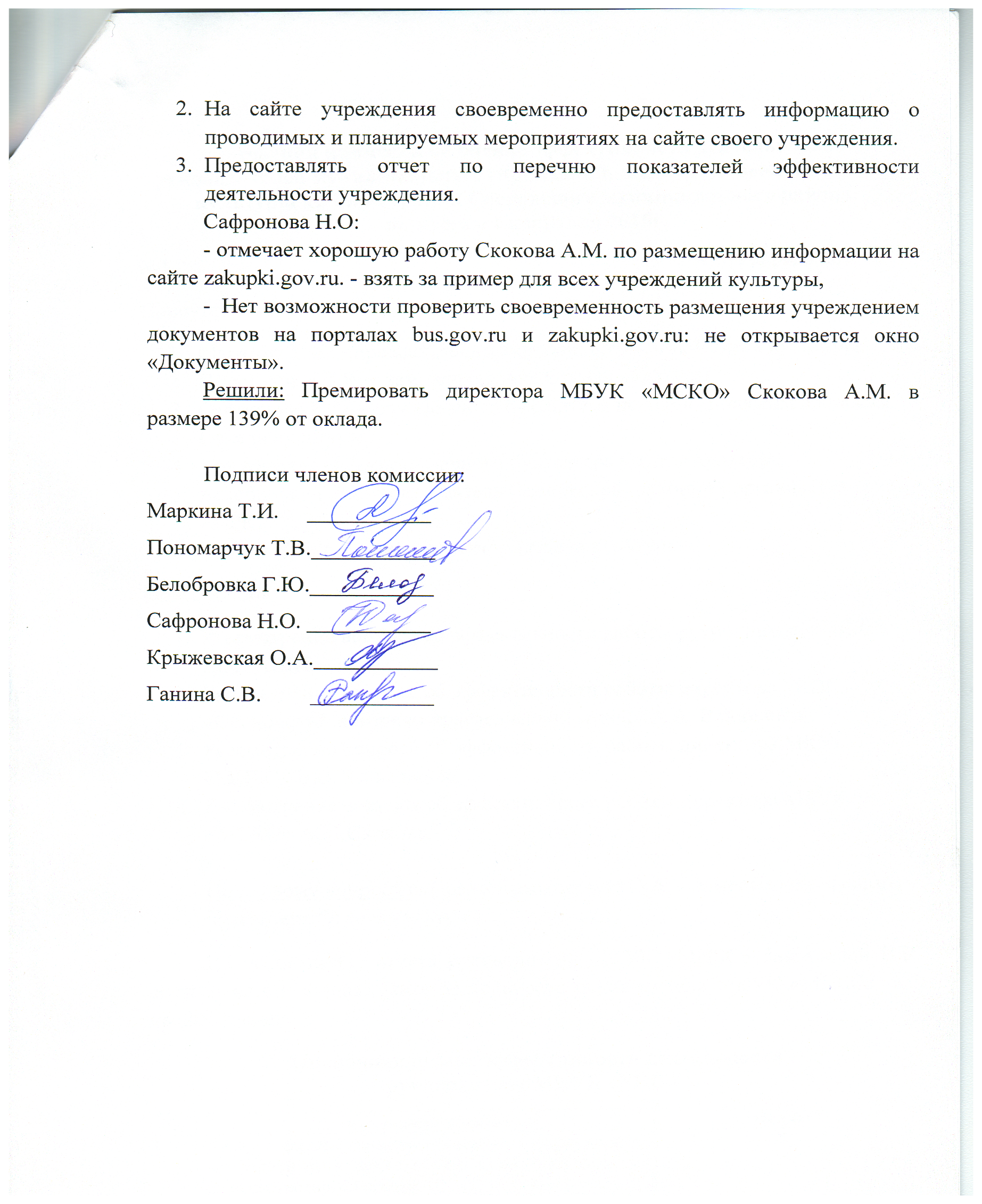 №Наименование показателяБаллы1План финансово-хозяйственной деятельности, размещенный в сети Интернет, на bus.gov.ru до начала отчетного периода52Частота внесения изменений в ПФХД53Своевременное размещение в сети Интернет измененный ПФХД04Максимальное отклонение фактического значения суммы по разделу расходов плана ФХД от первоначального планового показателя за отчетный период 0 5Удельный вес фонда оплаты труда основного персонала в общем начисленном фонде оплаты труда за отчетный период5 6Доля исполнения от годовой суммы утвержденного бюджета ведомственных целевых программ-7Отсутствие обоснованных жалоб, докладных на руководителя учреждения со стороны учредителя (централизованной бухгалтерии), органов местного самоуправления и иных физических и юридических лиц. 08Размещение плана-графика на сайте zakupкi.gov.ru до начала отчетного периода109Своевременное размещение изменений в план-график на сайте zakupкi.gov.ru 010Наличие контрактов с поставщиками с истекшим сроком действия на отчетный период.511Своевременное утверждение и размещение на сайте zakupкi.gov.ru Положения о закупках в соответствии с.223-ФЗ. (только бюджетные учреждения)-12Оформление и регистрация права на все объекты недвижимости, в т.ч. земельные участки, находящиеся в оперативном управлении у учреждения, договоры на безвозмездное пользование(кроме МКУ «музей»).-13Выполнение плана мероприятий в соответствии с энергетическим паспортом учреждения.-14Отношение среднемесячной заработной платы по категориям основного персонала к среднемесячной заработной плате в регионе по отрасли в соответствующей категории персонала за отчетный период1515Отношение среднемесячной заработной платы по учреждению к среднемесячной заработной плате в регионе по соответствующей отрасли за отчетный период5 16Доля от средств от приносящей доход деятельности в фонде оплаты труда (только бюджетные учреждения)-17Наличие бухгалтерской и иной финансовой отчетности на официальном сайте bus.gov.ru518Функционирование интернет-сайта учреждения519Поступление денежных средств из внебюджетных источников. Отношение факта к плану.15 Индивидуальные показатели1Выполнение учреждением муниципального задания на оказание услуг, сметы казенного учреждения.-2Обеспечение комплексной безопасности учреждения и пребывающих в нем граждан03Количество работников учреждения, прошедших повышение квалификации и (или) профессиональную подготовку в отчетном периоде04Отсутствие обоснованных жалоб на качество предоставления услуг и нарушений по результатам проверки деятельности учреждения 55Целевое и эффективное использование бюджетных средств, в т. ч. в рамках муниципального задания.106Исполнение показателей эффективности учреждения-7Мероприятия, направленные на обеспечение доступной среды для инвалидов-8Публикации и освещение деятельности учреждения в СМИ59Своевременная готовность учреждения к новому учебному году (ДШИ)-10Укомплектованность специалистами, стабильность педагогического коллектива (ДШИ)-11Условия сохранения и привлечения молодых специалистов в ДШИ-12Повышение уровня квалификации педагогических работников (курсы, семинары, получение высшего образования, % преподавателей с высшей квалификационной категорией) для ДШИ-13Развитие материально-технической базы учреждения, оснащение школы в соответствии с ФГТ для ДШИ-№Наименование показателяБаллы1План финансово-хозяйственной деятельности, размещенный в сети Интернет, на bus.gov.ru до начала отчетного периода02Частота внесения изменений в ПФХД53Своевременное размещение в сети Интернет измененный ПФХД04Максимальное отклонение фактического значения суммы по разделу расходов плана ФХД от первоначального планового показателя за отчетный период 55Удельный вес фонда оплаты труда основного персонала в общем начисленном фонде оплаты труда за отчетный период5 6Доля исполнения от годовой суммы утвержденного бюджета ведомственных целевых программ-7Отсутствие обоснованных жалоб, докладных на руководителя учреждения со стороны учредителя (централизованной бухгалтерии), органов местного самоуправления и иных физических и юридических лиц. 58Размещение плана-графика на сайте zakupкi.gov.ru до начала отчетного периода109Своевременное размещение изменений в план-график на сайте zakupкi.gov.ru 010Наличие контрактов с поставщиками с истекшим сроком действия на отчетный период.511Своевременное утверждение и размещение на сайте zakupкi.gov.ru Положения о закупках в соответствии с.223-ФЗ. (только бюджетные учреждения)-12Оформление и регистрация права на все объекты недвижимости, в т.ч. земельные участки, находящиеся в оперативном управлении у учреждения, договоры на безвозмездное пользование(кроме МКУ «музей»).-13Выполнение плана мероприятий в соответствии с энергетическим паспортом учреждения.-14Отношение среднемесячной заработной платы по категориям основного персонала к среднемесячной заработной плате в регионе по отрасли в соответствующей категории персонала за отчетный период15 15Отношение среднемесячной заработной платы по учреждению к среднемесячной заработной плате в регионе по соответствующей отрасли за отчетный период5 16Доля от средств от приносящей доход деятельности в фонде оплаты труда (только бюджетные учреждения)-17Наличие бухгалтерской и иной финансовой отчетности на официальном сайте bus.gov.ru518Функционирование интернет-сайта учреждения019Поступление денежных средств из внебюджетных источников. Отношение факта к плану.15Индивидуальные показатели1Выполнение учреждением муниципального задания на оказание услуг, сметы казенного учреждения.-2Обеспечение комплексной безопасности учреждения и пребывающих в нем граждан53Количество работников учреждения, прошедших повышение квалификации и (или) профессиональную подготовку в отчетном периоде04Отсутствие обоснованных жалоб на качество предоставления услуг и нарушений по результатам проверки деятельности учреждения 55Целевое и эффективное использование бюджетных средств, в т. ч. в рамках муниципального задания.6Исполнение показателей эффективности учреждения-7Мероприятия, направленные на обеспечение доступной среды для инвалидов-8Публикации и освещение деятельности учреждения в СМИ59Своевременная готовность учреждения к новому учебному году (ДШИ)-10Укомплектованность специалистами, стабильность педагогического коллектива (ДШИ)-11Условия сохранения и привлечения молодых специалистов в ДШИ-12Повышение уровня квалификации педагогических работников (курсы, семинары, получение высшего образования, % преподавателей с высшей квалификационной категорией) для ДШИ-13Развитие материально-технической базы учреждения, оснащение школы в соответствии с ФГТ для ДШИ-№Наименование показателяБаллыБаллыБаллы№Наименование показателя1кв.ДШИ с.Долгодеревенское1кв.ДШИ п.Полетаево1кв.ДШИ п.Рощино1План финансово-хозяйственной деятельности, размещенный в сети Интернет, на bus.gov.ru до начала отчетного периода5552Частота внесения изменений в ПФХД5553Своевременное размещение в сети Интернет измененный ПФХД0004Максимальное отклонение фактического значения суммы по разделу расходов плана ФХД от первоначального планового показателя за отчетный период 55 05Удельный вес фонда оплаты труда основного персонала в общем начисленном фонде оплаты труда за отчетный период0 5 5 6Доля исполнения от годовой суммы утвержденного бюджета ведомственных целевых программ---7Отсутствие обоснованных жалоб, докладных на руководителя учреждения со стороны учредителя (централизованной бухгалтерии), органов местного самоуправления и иных физических и юридических лиц. 5558Размещение плана-графика на сайте zakupкi.gov.ru до начала отчетного периода1010109Своевременное размещение изменений в план-график на сайте zakupкi.gov.ru 05010Наличие контрактов с поставщиками с истекшим сроком действия на отчетный период.55511Своевременное утверждение и размещение на сайте zakupкi.gov.ru Положения о закупках в соответствии с.223-ФЗ. (только бюджетные учреждения)--012Оформление и регистрация права на все объекты недвижимости, в т.ч. земельные участки, находящиеся в оперативном управлении у учреждения, договоры на безвозмездное пользование(кроме МКУ «музей»).150013Выполнение плана мероприятий в соответствии с энергетическим паспортом учреждения.---14Отношение среднемесячной заработной платы по категориям основного персонала к среднемесячной заработной плате в регионе по отрасли в соответствующей категории персонала за отчетный период10 15 1515Отношение среднемесячной заработной платы по учреждению к среднемесячной заработной плате в регионе по соответствующей отрасли за отчетный период- (не рассматривать)(не рассматривать)(не рассматривать)16Доля от средств от приносящей доход деятельности в фонде оплаты труда (только бюджетные учреждения)0-517Наличие бухгалтерской и иной финансовой отчетности на официальном сайте bus.gov.ru50018Функционирование интернет-сайта учреждения50519Поступление денежных средств из внебюджетных источников. Отношение факта к плану.15 510Индивидуальные показатели1Выполнение учреждением муниципального задания на оказание услуг, сметы казенного учреждения.---2Обеспечение комплексной безопасности учреждения и пребывающих в нем граждан5-103Количество работников учреждения, прошедших повышение квалификации и (или) профессиональную подготовку в отчетном периоде0 0-4Отсутствие обоснованных жалоб на качество предоставления услуг и нарушений по результатам проверки деятельности учреждения 555 5Целевое и эффективное использование бюджетных средств, в т. ч. в рамках муниципального задания.2020156Исполнение показателей эффективности учреждения---7Мероприятия, направленные на обеспечение доступной среды для инвалидов---8Публикации и освещение деятельности учреждения в СМИ5259Своевременная готовность учреждения к новому учебному году (ДШИ)---10Укомплектованность специалистами, стабильность педагогического коллектива (ДШИ)55511Условия сохранения и привлечения молодых специалистов в ДШИ5-512Повышение уровня квалификации педагогических работников (курсы, семинары, получение высшего образования, % преподавателей с высшей квалификационной категорией) для ДШИ-101013Развитие материально-технической базы учреждения, оснащение школы в соответствии с ФГТ для ДШИ-10-14ИТОГО:125 баллов117 баллов125 баллов№Наименование показателяБаллы1План финансово-хозяйственной деятельности, размещенный в сети Интернет, на bus.gov.ru до начала отчетного периода52Частота внесения изменений в ПФХД43Своевременное размещение в сети Интернет измененный ПФХД54Максимальное отклонение фактического значения суммы по разделу расходов плана ФХД от первоначального планового показателя за отчетный период 55Удельный вес фонда оплаты труда основного персонала в общем начисленном фонде оплаты труда за отчетный период5 6Доля исполнения от годовой суммы утвержденного бюджета ведомственных целевых программ-7Отсутствие обоснованных жалоб, докладных на руководителя учреждения со стороны учредителя (централизованной бухгалтерии), органов местного самоуправления и иных физических и юридических лиц. 58Размещение плана-графика на сайте zakupкi.gov.ru до начала отчетного периода109Своевременное размещение изменений в план-график на сайте zakupкi.gov.ru 510Наличие контрактов с поставщиками с истекшим сроком действия на отчетный период.511Своевременное утверждение и размещение на сайте zakupкi.gov.ru Положения о закупках в соответствии с.223-ФЗ. (только бюджетные учреждения)-12Оформление и регистрация права на все объекты недвижимости, в т.ч. земельные участки, находящиеся в оперативном управлении у учреждения, договоры на безвозмездное пользование(кроме МКУ «музей»).013Выполнение плана мероприятий в соответствии с энергетическим паспортом учреждения.1014Отношение среднемесячной заработной платы по категориям основного персонала к среднемесячной заработной плате в регионе по отрасли в соответствующей категории персонала за отчетный период15 15Отношение среднемесячной заработной платы по учреждению к среднемесячной заработной плате в регионе по соответствующей отрасли за отчетный период516Доля от средств от приносящей доход деятельности в фонде оплаты труда (только бюджетные учреждения)517Наличие бухгалтерской и иной финансовой отчетности на официальном сайте bus.gov.ru518Функционирование интернет-сайта учреждения519Поступление денежных средств из внебюджетных источников. Отношение факта к плану.15Индивидуальные показатели1Выполнение учреждением муниципального задания на оказание услуг, сметы казенного учреждения.-2Обеспечение комплексной безопасности учреждения и пребывающих в нем граждан0 3Количество работников учреждения, прошедших повышение квалификации и (или) профессиональную подготовку в отчетном периоде104Отсутствие обоснованных жалоб на качество предоставления услуг и нарушений по результатам проверки деятельности учреждения 55Целевое и эффективное использование бюджетных средств, в т. ч. в рамках муниципального задания.106Исполнение показателей эффективности учреждения-7Мероприятия, направленные на обеспечение доступной среды для инвалидов08Публикации и освещение деятельности учреждения в СМИ59Своевременная готовность учреждения к новому учебному году (ДШИ)-10Укомплектованность специалистами, стабильность педагогического коллектива (ДШИ)-11Условия сохранения и привлечения молодых специалистов в ДШИ-12Повышение уровня квалификации педагогических работников (курсы, семинары, получение высшего образования, % преподавателей с высшей квалификационной категорией) для ДШИ-13Развитие материально-технической базы учреждения, оснащение школы в соответствии с ФГТ для ДШИ-